2019 Corn Silage Mycotoxin Survey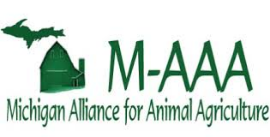 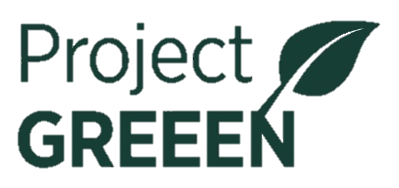 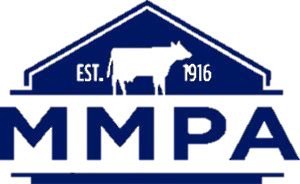 Please submit a corn silage sample for mycotoxin testing (26 different toxins) to MSU Agronomy lab (Manni Singh, 517-775-8174, msingh@msu.edu, 4450 Beaumont Road, Lansing 48910). Goal: Investigate the relative impacts of agronomic practices and weather conditions across Michigan locations on mycotoxin contamination and overall corn silage qualityProcedure: Collect a representative sample during harvest (take multiple samples from the field, mix well and then collect a 1 lb. subsample), sample should preferably be dried (if possible) or frozen soon after collection and either will be picked up by the lab or can be shipped in before end-November (lab will pay shipping costs). We will share data on mycotoxin and quality (NIRS) with you. Please fill out the information requested below when time permits (preferably by Dec 31). Your personal information will stay confidential. Name:_____________________________Contact:__________________________________Field Name/ID: 	Field Location (including GPS):	Acres:	Has this field had issues with mycotoxins in the past? Yes/No/Unknown                                                     IrrigationYes/NoField DrainageYes/No Type_____________Crop HistoryRotation:2018 Crop	2017 Crop	2016 Crop	Cover Crops (if any):_______________________________________2019 Field SeasonPlanting Date: 	Harvest Date/moisture%:	Corn Hybrid:	 Seeding rate:	Tillage: Spring/Fall      Equipment used:______________________Nutrient Management Program:Manure: Yes/No. Amount__________________Lime: Yes/No.     Amount__________________FertilizerHerbicide ProgramDate:	Product:	Rate:	Date:	Product:	Rate:	Date:	Product:	Rate:	Insecticide ProgramDate:	Product:	Rate:	Date:	Product:	Rate:	Fungicide ProgramSeed Treatment:	Foliar Fungicide:Date:	Product:	Rate:	Additional InformationSoil test (ppm). pH____P______K______OR please provide a soil test report if available.Weather Station on farm? Yes/NoEar or stalk rot observed in field this year?	Insect (e.g. western bean cutworm/corn borer/earworm) feeding?	Other relevant information		___DateAnalysisRateBroadcastStarterSide DressOther